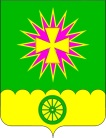 администрациЯ Нововеличковского сельского поселения Динского районаПОСТАНОВЛЕНИЕот  11.07.2016				                                                       №  363станица НововеличковскаяОб утверждении административного регламентапредоставления администрацией Нововеличковского сельского поселения Динского района муниципальной услуги «Постановка граждан, имеющих трех и более детей, на учет в качестве лиц, имеющих право на предоставление им земельных участков, собственность на которые не разграничена, в аренду в целях индивидуального жилищного строительства или ведения личного подсобного хозяйства в границах населенного пункта»В соответствии с Федеральными законами от 27.07.2010 № 210-ФЗ «Об организации предоставления государственных и муниципальных услуг», от 06.10.2003 №131-ФЗ "Об общих принципах организации местного самоуправления в Российской Федерации", постановлением Правительства Российской Федерации от 16.05.2011 №373 «О разработке и утверждении административных регламентов исполнения государственных функций и административных регламентов предоставления государственных услуг», Законом Краснодарского края от 26.12.2014 № 3085-КЗ «О предоставлении гражданам, имеющим трех и более детей, в собственность бесплатно земельных участков, находящихся в государственной или муниципальной собственности», руководствуясь Уставом Нововеличковского сельского поселения Динского района, постановлением администрации Нововеличковского сельского поселения Динского района от 27.06.2012 № 442 ««Об утверждении порядков разработки и утверждения административных исполнения муниципальных функций и административных регламентов предоставления муниципальных услуг», в связи с изменениями в закон Краснодарского от 26 декабря 2014 года № 3085-КЗ «О предоставлении гражданам, имеющим трех и более детей, в собственность бесплатно земельных участков, находящихся в государственной или муниципальной собственности» внесенными законом Краснодарского края от 04.04.2016 № 3363-КЗ «О внесении изменений в Закон Краснодарского края "О предоставлении гражданам, имеющим трех и более детей, в собственность бесплатно земельных участков, находящихся в государственной или муниципальной собственности», Протеста прокуратуры Динского района от 08.06.2016 № 7-02-2016,   п о с т а н о в л я ю:Утвердить административный регламент предоставления администрацией Нововеличковского сельского поселения Динского района муниципальной услуги «Постановка граждан, имеющих трех и более детей, на учет в качестве лиц, имеющих право на предоставление им земельных участков, собственность на которые не разграничена, в аренду в целях индивидуального жилищного строительства или ведения личного подсобного хозяйства в границах населенного пункта (приложение).Постановление администрации Нововеличковского сельского поселения Динского района от 07.12.2015 № 647 « Об утверждении административного регламента предоставления администрацией Нововеличковского сельского поселения Динского района муниципальной услуги «Постановка граждан, имеющих трех и более детей, на учет в качестве лиц, имеющих трех и более детей, на учет в качестве лиц, имеющих право на предоставление им земельных участков, находящихся в муниципальной собственности, в аренду» признать утратившими силу.2. Отделу земельных и имущественных отношений администрации обеспечить исполнение муниципальной услуги «Постановка граждан, имеющих трех и более детей, на учет в качестве лиц, имеющих право на предоставление им земельных участков, собственность на которые не разграничена, в аренду в целях индивидуального жилищного строительства или ведения личного подсобного хозяйства в границах населенного пункта».3. Обеспечить размещение настоящего постановления на интернет-сайте администрации Нововеличковского сельского поселения Динского района .4. Контроль за выполнением настоящего постановления оставляю за собой.5. Постановление вступает в силу со дня его обнародования.Глава администрации Нововеличковского сельского поселения 										  С.М. Кова                                                                  Приложение                                                                  к постановлению администрации						     Нововеличковского сельского 								     поселения Динского района						     от 11.07.2016 г. № 363Административный регламент предоставленияадминистрацией Нововеличковского сельского поселения Динского района муниципальной услуги «Постановка граждан, имеющих трех и более детей, на учет в качестве лиц, имеющих право на предоставление им земельных участков, собственность на которые не разграничена, в аренду в целях индивидуального жилищного строительства или ведения личного подсобного хозяйства в границах населенного пункта»Раздел I. Общие положения1.1. Предмет регулирования Административного регламентаПредметом регулирования настоящего административного регламента предоставления администрацией Нововеличковского сельского поселения Динского района муниципальной услуги (далее – административный регламент), является определение стандарта и порядка предоставления муниципальной услуги «Постановка граждан, имеющих трех и более детей, на учет в качестве лиц, имеющих право на предоставление им земельных участков, собственность на которые не разграничена, в аренду в целях индивидуального жилищного строительства или ведения личного подсобного хозяйства в границах населенного пункта» (далее – муниципальная услуга).1.2. Заявители1.2.1. Муниципальная услуга предоставляется гражданам (одному из родителей), имеющим трех и более детей, имеющих гражданство Российской Федерации (далее Заявители), при следующих условиях:- ни одному из родителей на территории Динского района Нововеличковсковского сельского поселения, в границах которого испрашивается земельный участок, согласно информации, полученной органами местного самоуправления из Единого государственного реестра прав на недвижимое имущество и сделок с ним, из государственного кадастра недвижимости, из похозяйственных книг и иных правоустанавливающих документов, ранее не предоставлялись в собственность бесплатно, в постоянное (бессрочное) пользование, пожизненное наследуемое владение земельные участки, предназначенные для индивидуального жилищного строительства или для ведения личного подсобного хозяйства;- дети заявителя не переданы под опеку (попечительство) (за исключением случая, предусмотренного ч. 1 ст. 13 Федерального закона от 24.04.2008 № 48-ФЗ «Об опеке и попечительстве»;- заявитель на момент подачи заявления в течение последних пяти лет должен проживать( факт проживания по месту жительства подтверждается регистрацией с учетом положений ст. 6 Закона Российской Федерации от 25.06.1993 № 5242-I «О праве граждан Российской Федерации на свободу передвижения, выбор места пребывания и жительства в пределах Российской Федерации» или судебным решением)  на территории Нововеличковского сельского поселения Динского района; - возраст младшего из детей заявителя на момент подачи заявления не должен превышать 18 лет, 19 лет для проходящих военную службу по призыву в Вооруженных Силах Российской Федерации; 23 года обучающихся по очной форме обучения профессиональных образовательных организациях и образовательных организациях высшего образования.1.3. Требования к порядку информирования о предоставлении Муниципальной услугиИнформирование о предоставлении муниципальной услуги, в том числе о месте нахождения и графике работы органов администрации Нововеличковского сельского поселения Динского района, предоставляющих муниципальную услугу, осуществляется:В бюджетном учреждении муниципального образования Динской район «Многофункциональный центр предоставления государственных и муниципальных услуг населению Динского района» (далее – БУ «МФЦ»):- при личном обращении;- посредством Интернет-сайта-www.dinsk.e-mfc.ru;- телефона– 8(861 62) 6-64-14.В органах администрации Нововеличковского сельского поселения Динского района, предоставляющих муниципальную услугу:- в устной форме при личном общении;- с использованием телефонной связи;- по письменным обращениям.Посредством размещения информации на официальном Интернет-сайте администрации Нововеличковского сельского поселения Динской район, адрес официального сайта: www.novovelichkovskaya.ru.Способы получения информации о месте нахождения и графике работы органов администрации, предоставляющих муниципальную услугу: график работы указываются на официальном сайте администрации Нововеличковского сельского поселения Динского района в сети Интернет www. novovelichkovskaya.ru.Посредством размещения информации в федеральной государственной информационной системе «Единый портал государственных и муниципальных услуг (функций).Посредством размещения информационных стендов в БУ «МФЦ» и органах администрации Нововеличковского сельского поселения Динского района, предоставляющих муниципальную услугу.Консультирование по вопросам предоставления муниципальной услуги осуществляется бесплатно.Специалист, осуществляющий консультирование (посредством телефона или лично) по вопросам предоставления муниципальной услуги, должен корректно и внимательно относиться к заявителям.При консультировании по телефону специалист должен назвать свою фамилию, имя и отчество, должность, а затем в вежливой форме четко и подробно проинформировать обратившегося по интересующим его вопросам.Если специалист не может ответить на вопрос самостоятельно, либо подготовка ответа требует продолжительного времени, он может предложить обратившемуся обратиться письменно, либо назначить другое удобное для заинтересованного лица время для получения информации.Рекомендуемое время для телефонного разговора не более 10 минут, личного устного информирования – не более 15 минут.Индивидуальное письменное информирование (по электронной почте) осуществляется путем направления электронного письма на адрес электронной почты заявителя и должно содержать четкий ответ на поставленные вопросы.Информационные стенды, размещенные в БУ «МФЦ» и органах администрации, предоставляющих муниципальную услугу, должны содержать:- режим работы, адреса БУ «МФЦ» и органов администрации Нововеличковского сельского поселения Динского района, предоставляющих муниципальную услугу;- адрес официального сайта администрации Нововеличковского сельского поселения Динского района, адрес электронной почты органов администрации Нововеличковского сельского поселения Динского района, предоставляющих муниципальную услугу;- почтовые адреса, телефоны, фамилии руководителей БУ «МФЦ», органов администрации Нововеличковского сельского поселения Динского района, предоставляющих муниципальную услугу;- порядок получения консультаций о предоставлении муниципальной услуги;- порядок и сроки предоставления муниципальной услуги;- образцы заявлений о предоставлении муниципальной услуги и образцы заполнения таких заявлений;- перечень документов, необходимых для предоставления муниципальной услуги;- основания для отказа в приеме документов о предоставлении муниципальной услуги, в предоставлении муниципальной услуги; - досудебный (внесудебный) порядок обжалования решений и действий (бездействия) органов администрации Нововеличковского сельского поселения Динского района, предоставляющих муниципальную услугу, а также их должностных лиц и муниципальных служащих;- иную информацию, необходимую для получения муниципальной услуги.Такая же информация размещается на официальном сайте администрации Динского сельского поселения Динского района – www. novovelichkovskaya.ru и сайте БУ «МФЦ» (www.dinsk.e-mfc.ru).	График работы и информация о месте нахождения, справочных телефонах органов администрации Нововеличковского сельского поселения Динского района, предоставляющих муниципальную услугу и БУ «МФЦ»:	В случае изменения вышеуказанного графика, а также контактных телефонов и электронных адресов, в настоящий административный регламент вносятся соответствующие изменения. Информация об изменениях также размещается в средствах массовой информации и на официальном сайте администрации Нововеличковского сельского поселения Динского района, официальном сайте БУ «МФЦ».Порядок получения информации заявителем, по вопросам предоставления муниципальной услуги и услуг, которые являются необходимыми и обязательными для предоставления муниципальной услуги, сведений о ходе предоставления указанных услуг, размещен в федеральной государственной информационной системе «Единый портал государственных и муниципальных услуг (функций)».Раздел II Стандарт предоставления Муниципальной услуги2.1. Наименование Муниципальной услугиНаименование муниципальной услуги – «Постановка граждан, имеющих трех и более детей, на учет в качестве лиц, имеющих право на предоставление им земельных участков, собственность на которые не разграничена, в аренду в целях индивидуального жилищного строительства или ведения личного подсобного хозяйства в границах населенного пункта».2.2. Наименование органа, предоставляющего Муниципальную услугуНаименование органа администрации, предоставляющего муниципальную услугу: отдел земельных и имущественных отношений администрации Нововеличковского сельского поселения Динского района (далее – Отдел).Прием заявлений с прилагаемыми документами и выдача документов по результатам оказания Муниципальной услуги осуществляется в БУ «МФЦ» или в Администрации.Запрещено требовать от заявителя осуществления действий, в том числе согласований, необходимых для получения муниципальной услуги и связанных с обращением в иные органы и организации, за исключением получения услуг, включенных в перечень услуг, которые являются необходимыми и обязательными для предоставления муниципальных услуг.2.3. Описание результата предоставления Муниципальной услугиРезультатом предоставления муниципальной услуги является постановление администрации Нововеличковского сельского поселения Динского района о постановке граждан, имеющих трех и более детей, на учет на предоставление им земельных участков в аренду для индивидуального жилищного строительства или ведения личного подсобного хозяйства в границах населенного пункта либо мотивированный отказ в постановке на учет. 2.4. Срок предоставления Муниципальной услугиСрок предоставления муниципальной услуги составляет не более 30 календарных дней с момента регистрации заявления и прилагаемых к нему документов.2.5. Перечень нормативно правовых актов, регулирующих отношения, возникающие в связи с предоставлением Муниципальной услугиПравовыми основаниями для предоставления муниципальной услуги являются: Конституция Российской Федерации (текст опубликован в «Российской газете» от 25.12.93 № 237; текст с поправками, опубликован в «Российской газете» от 21.01.2009 № 7;Федеральный закон от 06.10.2003 № 131-ФЗ «Об общих принципах организации местного самоуправления в Российской Федерации» (текст опубликован в «Собрании законодательства Российской Федерации» от 06.10.2003 № 40, ст. 3822 текст с изменениями опубликован в «Собрании законодательства Российской Федерации» от 21.06.2004 № 25, ст. 2482; в «Российской газете» от 14.08.2004 № 173; от 30.12.2004 № 290; от 31.12.2004 № 292; от 21.04.2005 № 82; от 02.07.2005 № 142; «Собрании законодательства Российской Федерации» от 25.07.2005 № 30 (ч.1), ст. 3104; от 25.07.2005 № 30 (ч.1), ст. 3108; от 17.10.2005 № 42, ст. 4216; «Российской газете» от 31.12.2005 №296; от 31.12.2005 №297; «Собрании законодательства Российской Федерации» от 06.02.2006 № 6 ст. 636; «Российской газете» от 18.02.2006 № 35; «Собрании законодательства Российской Федерации» от 05.06.2006 № 23, ст. 2380; «Российской газете» от 20.07.2006 № 156; от 27.07.2006 № 162; от 29.07.2006 № 165; от 18.10.2006 № 233; «Собрании законодательства Российской Федерации» от 04.12.2006 № 49 (ч.1), ст.5088; «Российской газете» от 08.12.2006 № 277; от 31.12.2006 № 297; «Собрании законодательства Российской Федерации» от 05.03.2007 № 10, ст. 1151; «Российской газете» от 28.04.2007 № 91; от 18.05.2007 № 104; «Собрании законодательства Российской Федерации» от 18.06.2007 № 25, ст. 2977; «Российской газете» от 22.06.2007 № 132; «Собрании законодательства Российской Федерации» от 23.07.2007 № 30, ст. 3801; от 22.10.2007 № 43, ст.5084; от 05.11.2007 № 45, ст. 5430; от 12.11.2007 №46, ст.5553; от 12.11.2007 № 46, ст. 5556; от 16.06.2008 № 24, ст. 2790; «Российской газете» от 25.07.2008 №158; от 28.11.2008 № 245; «Собрании законодательства Российской Федерации» от 08.12.2008 № 49, ст. 5744; от 29.12.2008 № 52 (ч.1), ст. 6229; от 29.12.2008 № 52 (ч.1), ст. 6236; от 11.05.2009 № 19, ст. 2280; «Российской газете» от 27.11.2009 № 226; от 30.11.2009 № 227; «Собрании законодательства Российской Федерации» от 28.12.2009 № 52 (ч.1), ст. 6441; «Российской газете» от 07.04.2010 № 72; «Собрании законодательства российской Федерации» от 10.05.2010 № 19, ст. 2291; «Российской газете» от 30.07.2010 № 168; от 02.08.2010 №169; от 30.09.2010 № 220; «Собрании законодательства Российской Федерации» от 08.11.2010 № 45, ст. 5751; «Российской газете» от 03.12.2010 № 274; от 31.12.2010 № 297; от 26.03.2011 № 63; «Собрании законодательства Российской Федерации» от 11.04.2011 № 15, ст. 2190; «Российской газете» от 25.04.2011 № 88; от 06.05.2011 № 97; от 15.07.2011 № 153; «Собрании законодательства Российской Федерации» от 18.07.2011 № 29, ст. 4557; «Российской газете» от 21.07.2011 № 157; от 22.07.2011 № 159; от 25.07.2011 № 160; от 27.07.2011 № 162; на официальном интернет-портале правовой информации http://www.pravo.gov.ru 22.11.2011; 29.11.2011; 01.12.2011; 05.12.2011; 07.12.2011; 08.12.2011; 25.06.2012; 01.07.2012; 12.07.2012; 30.07.2012; 16.10.2012; 04.12.2012; 26.12.2012; 31.12.2012; 08.04.2013; 08.05.2013; 08.07.2013; 22.10.2013; 03.11.2013; 25.11.2013; 23.12.2013; 30.12.2013);Земельный кодекс Российской Федерации от 25.10.2001 № 136-ФЗ (текст опубликован в «Собрании законодательства Российской Федерации» от 29.10.2001 № 44 , ст. 4147; текст с изменениями опубликован в «Российской газете» от 01.07.2003 №  126; от 01.07.2004 № 138; от 07.10.2004 №220; «Собрании законодательства Российской Федерации» от 27.12.2004 № 52 (ч.1), ст. 5276; от 03.01.2005 № 1 (ч.1), ст. 15; «Российской газете» от 30.12.2004 № 290, «Собрании законодательства Российской Федерации» от 07.03.2005 № 10, ст. 763: от 25.07.2005 № 30 (ч.II), ст. 3122; от 25.07.2005 №30 (ч.II), ст. 3128; «Российской газете» от 31.12.2005 № 297; «Парламентской газете» от 20.04.2006 № 61; «Собрании законодательства Российской Федерации» от 05.06.2006 № 23 ст. 2380; от 03.07.2006 № 27, ст. 2880; от 03.07.2006 №27, ст. 2881; «Российской газете» от 29.07.2006 № 165; от 18.10.2006 №233; от 08.12.2006 № 277; «Парламентской газете» от 21.12.2006 № 214-215; «Собрании законодательства Российской Федерации» от 01.01.2007 № 1 (ч. 1), ст.  23; от 01.01.2007 №1 (ч.1), ст. 24; «Российской газете» от 03.03.2007 № 45; от 18.05.2007 №104; от 22.06.2007 №132; «Собрании законодательства Российской Федерации» от 31.07.2007 № 31 ст. 4009; от 05.11.2007 № 45, ст. 5417; от 12.11.2007 №46, ст. 5553; «Российской газете» от 17.05.2008 № 105; от 16.05.2008 № 104; от 18.07.2008 № 153; от 25.07.2008 № 158; «Собрании законодательства Российской Федерации» от 29.12.2008 № 52 (ч.1), ст. 6236; «Российской газете» от 31.12.2008 № 267; «Собрании законодательства Российской Федерации» от 16.03.2009 № 11, ст. 1261; от 20.07.2009 № 29, ст. 3582; от 20.07.2009 № 29, ст. 3601; от 27.07.2009 №30, ст. 3735; от 28.12.2009 №52 (ч.1), ст. 6416; от 28.12.2009 № 52 (ч.1), ст. 6419; от 28.12.2009 № 52 (ч.1), ст. 6441; от 26.07.2010 № 30, ст. 3998; «Российской газете» от 31.12.2010 № 297; от 25.03.2011 № 63; 08.04.2011 № 75; от 17.06.2011 № 129; от 04.07.2011 № 142; от 15.07.2011 № 153; от 22.07.2011 № 159; от 25.07.2011 № 160; «Собрании законодательства Российской Федерации» от 25.07.2011 № 30 (ч.1), ст. 4605; на официальном интерет-портале правовой информации http://www.pravo.gov.ru 22.11.2011; 01.12.2011; 06.12.2011; 08.12.2011; 09.12.2011; 14.12.2011; 25.06.2012; 30.07.2012; 31.12.2012; 04.03.2013; 08.04.2013; 07.06.2013; 08.07.2013; 24.07.2013; 30.12.2013);Федеральный закон от 25.10.2001 № 137-ФЗ «О введении в действие Земельного кодекса Российской Федерации» (текст опубликован в «Собрании законодательства Российской Федерации» от 29.10.2001 № 44, ст. 4148; текст с изменениями опубликован в «Российской газете» от 10.07.2003 № 135; «Парламентской газете» от 11.12.2003 № 231; «Российской газете» от 07.10.2004 № 220; от 30.12.2004 № 290; «Собрании законодательства Российской Федерации» от 20.06.2005 № 25, ст. 2425; «Российской газете» от 29.12.2005 № 294; от 31.12.2005 № 297; «Парламентской газете» от 20.04.2006 № 61; «Собрании законодательства Российской Федерации» от 03.07.2006 № 27, ст. 2881; «Парламентской газете» от 21.12.2006 № 214-215; от 08.02.2007 №20; «Собрании законодательства Российской Федерации» от 30.07.2007 № 31; ст. 4009; от 22.10.2007 № 43, ст. 5084; от 12.11.2007 № 46, ст. 5553; от 26.11.2007 № 48 (ч.2), ст. 5812; от 03.12.2007 № 49, ст. 6071; «Российской газете» от 25.07.2008 № 158; от 31.12.2008 № 267; «Собрании законодательства Российской Федерации» от 11.05.2009 № 19, ст. 2281; от 11.05.2009 № 19, ст. 2283; от 20.07.2009 № 29, ст. 3582; от 28.12.2009 № 52 (ч.1), ст. 6418; от 28.12.2009 № 52 (ч.1), ст. 6427; от 26.07.2010 № 30, ст.3999; «Российской газете» от 31.12.2010 № 297; от 25.03.2011 № 63; от 15.07.2011 № 153; от 22.07.2011 № 159; на официальном интерет-портале правовой информации http://www.pravo.gov.ru 01.12.2011; 14.12.2011; 01.07.2012; 31.12.2012; 08.04.2013; 07.06.2013; 08.07.2013; 24.07.2013);Федеральный закон от 27.07.2010 № 210-ФЗ «Об организации предоставления государственных и муниципальных услуг» (текст опубликован в «Российской газете» от 30.07.2010 № 168; текст с изменениями опубликован в «Российской газете» от 08.04.2011 № 75; от 30.06.2011 № 139; от 04.07.2011 № 142; от 15.07.2011 № 153; от 21.07.2011 № 157; на официальном интерет-портале правовой информации http://www.pravo.gov.ru 05.12.2011; 30.07.2012; 08.04.2013; 03.07.2013; 08.07.2013; 24.07.2013; 23.12.2013; 30.12.2013); Закон Краснодарского края от 05.11.2002 № 532-КЗ «Об основах регулирования земельных отношений в Краснодарском крае» (текст опубликован в газете «Кубанские новости» от 14.11.2002 № 240; текст с изменениями опубликован в «Информационном бюллетене Законодательного собрания Краснодарского края» от 02.09.2003 № 9; в газете «Кубанские новости» от 02.08.2003 № 128; от 03.12.2003 № 196; от 10.08.2004 № 128; от 07.06.2005 № 81; от 21.07.2005 № 106; от 01.11.2005 № 165; от 28.02.2006 № 28; от 12.07.2006 № 102; от 02.08.2006 № 115; от 12.10.2006 № 156; «Информационном бюллетене Законодательного собрания Краснодарского края» от 25.12. 2003 № 48 (1); газете «Кубанские новости» от 20.03.2007 № 40; от 09.08.2007 № 125; от 10.04.2008 № 59; от 10.07.2008 № 112; от 31.12.2008 № 225; от 07.05.2009 № 72; от 27.07.2009 №  122; от 29.10.2009 № 185; от 30.12.2009 № 225; от 04.03.2010 № 36; «Информационном бюллетене Законодательного собрания Краснодарского края» от 25.10.2010 № 35; в газете «Кубанские новости» от 03.11.2010 № 190; от 30.12.2010 № 231; «Информационном бюллетене Законодательного собрания Краснодарского края» от 08.04.2011 № 41; газете «Кубанские новости» от 02.08.2011 № 127; от 11.10.2011 № 175; от 29.12.2011 № 233; от 12.03.2012 № 43; от 04.04.2012 № 60; «Информационном бюллетене Законодательного собрания Краснодарского края» от 05.06.2012 № 55; на официальном сайте администрации Краснодарского края http://admkrai.krasnodar.ru 19.07.2012; 03.04.2013; 17.07.2013);Закон Краснодарского края от 26.12.2014 № 3085-КЗ «О предоставлении гражданам, имеющим трех и более детей, в собственность бесплатно земельных участков, находящихся в государственной или муниципальной собственности»; постановление администрации Нововеличковского сельского поселения Динского района от 27.06.2012 № 442 «Об утверждении порядков разработки и утверждения административных регламентов исполнения муниципальных функций и административных регламентов предоставления муниципальных услуг (текст обнародован на официальном сайте Нововеличковского сельского поселения Динского района);2.6. Исчерпывающий перечень документов, необходимых в соответствии с законодательными или иными нормативными правовыми актами для предоставления Муниципальной услуги и услуг, которые являются необходимыми и обязательными для предоставления муниципальной услуги, подлежащих предоставлению заявителем, способы их получения заявителем, в том числе в электронной форме, порядок их предоставления2.6.1. Для получения Муниципальной услуги заявитель должен представить следующие документы:1). Заявление на имя главы Нововеличковского сельского поселения о постановке на учет в качестве лица, имеющего право на предоставление ему земельного участка, согласно приложения 1 к настоящему регламенту. Заявление заполняется при помощи средств электронно-вычислительной техники или от руки разборчиво (печатными буквами) чернилами черного или синего цвета.Форму заявления можно получить непосредственно в Отделе, а также на официальном сайте Администрации в информационно-телекоммуникационной сети Интернет, или на сайте БУ «МФЦ». Заявитель имеет право представить заявление с приложением копий документов в Отдел или БУ «МФЦ»:- в письменном виде по почте;- электронной почтой либо через сайт (при наличии электронной подписи);- лично либо через своих представителей.2). Документ, удостоверяющий личность заявителя либо личность представителя заявителя;3). Доверенность, оформленную в установленном законом порядке, удостоверяющую права (полномочия) представителя заявителя, если с заявлением обращается представитель заявителя.4). Судебное решение о месте жительства в случае отсутствия сведений о регистрации заявителя на территории муниципального образования, в границах которого испрашивается земельный участок, или в случае наличия спора о месте регистрации;5). Документы, подтверждающих наличие у заявителя трех и более детей на момент подачи заявления;6). Свидетельства о браке в случае несовпадения фамилии заявителя и ребенка (детей);7). Справки с места прохождения военной службы по призыву в Вооруженных Силах Российской Федерации (в случае прохождения детьми военной службы по призыву в Вооруженных Силах Российской Федерации);8). Справки с места обучения (в случае обучения детей в общеобразовательных организациях и государственных образовательных организациях по очной форме обучения).	2.6.2 Документами, необходимыми в соответствии с законодательными или иными нормативными правовыми актами для предоставления муниципальной услуги, которые находятся в распоряжении государственных органов, органов администрации и иных органов, участвующих в предоставлении муниципальных услуг, и которые заявитель вправе представить самостоятельно, являются:- выписка из Единого государственного реестра прав на недвижимое имущество и сделок с ним;- выписка из государственного фонда, полученные в результате проведения землеустройства; - справка из похозяйственных книг;- данные из правоустанавливающих документов об отсутствии у заявителя, другого (других) родителя зарегистрированных прав на земельные участки, предоставленные в собственность, постоянное (бессрочное) пользование, пожизненное наследуемое владение, предназначенные для индивидуального жилищного строительства и ведения личного подсобного хозяйства. 2.7. Указание на запрет требовать от заявителяЗапрещено требовать от заявителя осуществления действий, в том числе согласований, необходимых для получения муниципальной услуги и связанных с обращением в иные государственные органы и организации, за исключением получения услуг, включенных в перечень услуг, которые являются необходимыми и обязательными для предоставления муниципальных услуг, в соответствии с настоящим административным регламентом.От заявителей запрещается требовать:- представления документов и информации или осуществления действий, представление или осуществление которых не предусмотрено нормативными правовыми актами, регулирующими отношения, возникающие в связи с предоставлением муниципальной услуги;- представления документов и информации, которые в соответствии с нормативными правовыми актами Российской Федерации, нормативными правовыми актами Краснодарского края и муниципальными правовыми актами Нововеличковского сельского поселения Динского района находятся в распоряжении государственных органов, предоставляющих государственную услугу, иных государственных органов, органов местного самоуправления муниципального образования Динской район, органов местного самоуправления Нововеличковского сельского поселения Динского района и (или) подведомственных государственным органам и органам местного самоуправления муниципального образования Динской район, органам местного самоуправления Нововеличковского сельского поселения Динского района организаций, участвующих в предоставлении государственных и муниципальных услуг, за исключением документов, указанных в части 6 статьи 7 Федерального закона от 27.07.2010 № 210-ФЗ «Об организации предоставления государственных и муниципальных услуг».2.8. Исчерпывающий перечень оснований для отказа в приеме документов, необходимых для предоставления Муниципальной услугиИсчерпывающий перечень оснований для отказа в приеме документов, необходимых для предоставления муниципальной услуги:- текст заявления не поддается прочтению;- представление заявления, в котором не указаны фамилия, имя, отчество заявителя и почтовый адрес, по которому должен быть направлен ответ;отсутствие у заявителя соответствующих полномочий на получение муниципальной услуги;- обращение заявителя о предоставлении муниципальной услуги, предоставление которой не осуществляется органом, указанным в пункте 8 настоящего административного регламента.Заявитель информируется о наличии оснований для отказа в приеме документов, при этом заявителю должно быть предложено, обратиться с обращением на имя главы Нововеличковского сельского поселения Динского района, в порядке, установленном Федеральным законом от 02.05.2006 № 59-ФЗ «О порядке рассмотрения обращений граждан Российской Федерации», 2.9. Исчерпывающий перечень оснований для приостановления или отказа в предоставлении Муниципальной услугиИсчерпывающий перечень оснований для отказа в предоставлении муниципальной услуги:- предоставление неполного пакета документов;- несоответствие данных в копиях документов обязательным условиям для предоставления земельных участков, установленным статьей 1 Закона Краснодарского края от 26 декабря 2014 года N 3085-КЗ «О предоставлении гражданам, имеющим трех и более детей, в собственность бесплатно земельных участков, находящихся в государственной или муниципальной собственности»;- уже принятое решение о предоставлении заявителю (другому родителю) в аренду земельного участка как гражданину, имеющему трех и более детей.- Срок подготовки и направления решения об отказе в предоставлении Муниципальной услуги не может превышать 5 рабочих дней с момента выявления ответственным исполнителем Отдела либо согласующим должностным лицом причин, препятствующих предоставлению Муниципальной услуги, и входит в общий срок предоставления Муниципальной услуги. Один экземпляр остается в администрации Нововеличковского сельского поселения Динского района для хранения, другой экземпляр направляется в БУ «МФЦ» для выдачи заявителю.- Отказ в предоставлении Муниципальной услуги не препятствует повторному обращению заявителя после устранения причины, послужившей основанием для отказа.2.10. Перечень услуг, которые являются необходимыми и обязательными для предоставления Муниципальной услуги, в том числе сведения о документе (документах), выдаваемом (выдаваемых) организациями, участвующими в предоставлении Муниципальной услугиУслуг, которые являются необходимыми и обязательными для предоставления муниципальной услуги, законодательством Российской Федерации не предусмотрено.2.11. Порядок, размер и основания взимания государственной пошлины или иной платы, взимаемой за предоставление муниципальной услугиМуниципальная услуга предоставляется без взимания государственной пошлины или иной платы.2.12. Порядок, размер и основания взимания платы за предоставление услуг, которые являются необходимыми и обязательными для предоставления муниципальной услуги, включающая информацию о методике расчета размера такой платыУслуг, которые являются необходимыми и обязательными для предоставления муниципальной услуги, законодательством Российской Федерации не предусмотрено.2.13. Максимальный срок ожидания в очереди при подаче запроса о предоставлении Муниципальной услуги и при получении результата предоставления Муниципальной услугиВремя ожидания в очереди для подачи документов в Администрацию или в БУ МФЦ - не более 15 минут, при получении результата предоставления Муниципальной услуги – не более 15 минут.2.14. Срок и порядок регистрации заявления (запроса) заявителя о предоставлении Муниципальной услуги, предоставляемой организацией, участвующей в предоставлении муниципальной услуги, в том числе в электронной формеПорядок регистрации заявления (запроса) в Администрации или БУ «МФЦ»:- регистрация заявления производится ответственным специалистом;- заявление регистрируется с использованием программного обеспечения для регистрации входящей корреспонденции с присвоением входящего номера и даты;- после приема заявления (запроса) с документами, специалист выдает заявителю расписку в получении документов, с указанием даты регистрации, сроке исполнения, регистрационном номере, наименовании предоставляемой услуги, Ф.И.О. лица принявшего заявление, контактный телефон.Порядок регистрации заявления полученного в электронной форме:- заявление о предоставлении Муниципальной услуги, представленное в форме электронного документа, должно быть зарегистрировано в книге учета заявлений или электронном журнале не позднее рабочего дня, следующего за днем его получения.Получение заявления и необходимых для предоставления Муниципальной услуги документов, представляемых в форме электронных документов, подтверждается БУ «МФЦ» путем направления расписки в форме электронного документа, подписанного ЭП (далее - электронная расписка). Электронная расписка выдается по выбору заявителя посредством отправления сообщения электронной почтой по указанному заявителем в заявлении адресу электронной почты или с использованием веб-сервисов. Электронная расписка направляется заявителю в день регистрации заявления в книге учета заявлений или в электронном журнале. В электронной расписке указываются входящий регистрационный номер заявления о предоставлении Муниципальной услуги, дата получения заявления о предоставлении Муниципальной услуги и необходимых для предоставления Муниципальной услуги документов, представленных в форме электронных документов.Прием заявления о предоставлении муниципальной услуги или заявления о прекращении предоставления муниципальной услуги и выдача постановления администрации Нововеличковского сельского поселения Динского района о постановке на учет (30 календарных дней) либо отказа в предоставлении муниципальной услуги осуществляется в БУ «МФЦ».2.15. Требования к помещениям, в которых предоставляетсяМуниципальная услуга, к месту ожидания и приема заявителей, размещению и оформлению визуальной, текстовой и мультимедийной информации о порядке предоставления такой услуги.Места предоставления Муниципальной услуги должны отвечать следующим требованиям.Здания, в которых расположены Администрация и БУ «МФЦ» должны быть оборудованы отдельным входом для свободного доступа заинтересованных лиц.Входы в помещения Администрации и БУ «МФЦ» оборудуются пандусами, расширенными проходами, позволяющими обеспечить беспрепятственный доступ инвалидов, включая инвалидов-колясочников.Центральный вход в здание Администрации и БУ «МФЦ» должен быть оборудован информационной табличкой (вывеской), содержащей информацию о наименовании, местонахождении, режиме работы Администрации и БУ «МФЦ» а также о справочных телефонных номерах.Помещения для работы с заинтересованными лицами оборудуются соответствующими информационными стендами, вывесками, указателями.Визуальная, текстовая и мультимедийная информация о порядке предоставления Муниципальной услуги размещается на информационном стенде или информационном терминале в помещении Администрации для ожидания и приема граждан (устанавливаются в удобном для граждан месте), а также на Портале и официальном сайте.Оформление визуальной, текстовой и мультимедийной информации о порядке предоставления Муниципальной услуги должно соответствовать оптимальному зрительному и слуховому восприятию этой информации гражданами.Должностные лица, предоставляющие муниципальную услугу, обеспечиваются личными нагрудными идентификационными карточками (бейджами) с указанием фамилии, имени, отчества (последнее - при наличии) и должности либо настольными табличками аналогичного содержания.Рабочие места должностных лиц, предоставляющих муниципальную услугу, оборудуются компьютерами и оргтехникой, позволяющими своевременно и в полном объеме получать справочную информацию по вопросам предоставления услуги и организовать предоставление Муниципальной услуги в полном объеме.Места ожидания должны соответствовать комфортным условиям для заинтересованных лиц и оптимальным условиям работы специалистов, в том числе необходимо наличие доступных мест общего пользования (туалет, гардероб).Места ожидания в очереди на консультацию или получение результатов Муниципальной услуги должны быть оборудованы стульями, кресельными секциями или скамьями (банкетками). Количество мест ожидания определяется исходя из фактической нагрузки и возможностей для их размещения в здании, но не может составлять менее 5 мест. Места для заполнения документов оборудуются стульями, столами (стойками) для оформления документов с размещением на них форм (бланков) документов, необходимых для оформления документов заинтересованными лицами.В помещениях для должностных лиц, предоставляющих муниципальную услугу, и местах ожидания и приема заинтересованных лиц необходимо наличие системы кондиционирования воздуха, средств пожаротушения и системы оповещения о возникновении чрезвычайной ситуации.2.16. Показатели доступности и качества Муниципальной услуги2.16.1. Показателем доступности и качества Муниципальной услуги является возможность:- получать муниципальную услугу своевременно и в соответствии со стандартом предоставления Муниципальной услуги;- получать полную, актуальную и достоверную информацию о порядке предоставления Муниципальной услуги, в том числе с использованием информационно-коммуникационных технологий;- получать информацию о результате предоставления Муниципальной услуги;- обращаться в досудебном и (или) судебном порядке в соответствии с законодательством Российской Федерации с жалобой (претензией) на принятое по его заявлению решение или на действия (бездействие) сотрудников Администрации и БУ «МФЦ».2.16.2. Основные требования к качеству предоставления Муниципальной услуги:- своевременность предоставления Муниципальной услуги;- достоверность и полнота информирования гражданина о ходе рассмотрения его обращения;- удобство и доступность получения гражданином информации о порядке предоставления Муниципальной услуги.2.16.3. Показателями качества предоставления Муниципальной услуги являются срок рассмотрения заявления, отсутствие или наличие жалоб на действия (бездействие) должностных лиц.2.16.4. При предоставлении Муниципальной услуги:при направлении запроса почтовым отправлением или в электронной форме непосредственного взаимодействия гражданина с должностным лицом, осуществляющим предоставление Муниципальной услуги, как правило, не требуется;при личном обращении заявитель осуществляет взаимодействие с должностным лицом, осуществляющим предоставление Муниципальной услуги, при подаче запроса и получении подготовленных в ходе исполнения Муниципальной услуги документов.При предоставлении Муниципальной услуги через БУ «МФЦ» прием и выдача документов осуществляется специалистами БУ «МФЦ». Для исполнения документ передается в администрацию Нововеличковского сельского поселения Динского района. Информация о предоставляемой услуге (о сроках предоставления услуги; о перечнях документов, необходимых для получения услуги; о размерах государственных пошлин и иных платежей, связанных с получением услуги; о размерах и порядке их уплаты; о порядке обжалования действий (бездействия), а также решений должностных лиц и муниципальных служащих органов и организаций, участвующих в предоставлении услуги) заявитель может получить в секторе информирования, который включает в себя:информационные стенды, содержащие актуальную и исчерпывающую информацию, необходимую для получения заявителями услуг;информационный киоск - программно-аппаратный комплекс, предназначенный для обеспечения возможности доступа заявителей к информации об услугах и ходе их предоставления в БУ «МФЦ»;не менее одного консультационного окна для осуществления информирования о порядке предоставления услуги.С целью автоматизированного управления потоком заявителей и обеспечения им комфортных условий ожидания БУ «МФЦ» оборудован электронной системой управления очередью.Сведения о документе (документах), являющиеся необходимыми и обязательными для предоставления муниципальной услуги, выдаваемом (выдаваемых) организациями, участвующими в предоставлении муниципальной услуги, будут запрашиваться и предоставляться путем межведомственного взаимодействия.В рамках предоставления муниципальной услуги осуществляется межведомственное взаимодействие с:- Управлением Федеральной службы государственной регистрации, кадастра и картографии по Краснодарскому краю – запрос и представление выписки из Единого государственного реестра прав на недвижимое имущество и сделок с ним об отсутствии у заявителя зарегистрированных прав на земельные участки, предоставленные в собственность, постоянное (бессрочное) пользование, пожизненное наследуемое владение, предназначенные для индивидуального жилищного строительства и ведения личного подсобного хозяйства;- Федеральной кадастровой палатой Федеральной службы государственной регистрации кадастра и картографии по Краснодарскому краю – запрос и представление выписка из государственного кадастра недвижимости об отсутствии у заявителя зарегистрированныхправ на земельные участки, предоставленные в собственность, постоянное (бессрочное) пользование, пожизненное наследуемое владение, предназначенные для индивидуального жилищного строительства и ведения личного подсобного хозяйства.2.17. Иные требования, в том числе учитывающие особенностипредоставления Муниципальной услуги в многофункциональных центрах предоставления государственных и муниципальных услуг и особенности предоставления Муниципальной услуги в электронной форме2.17.1. Обеспечение возможности получения заявителями информации о предоставляемой Муниципальной услуге предоставляется на официальном сайте http://dinskoi-raion.ru, Портале государственных услуг www.gosuslugi.ru, на едином портале многофункциональных центров предоставления государственных и муниципальных услуг Краснодарского края www.e-mfc.ru, на сайте БУ «МФЦ» www.dinsk.e-mfc.ru, информационном сайте Нововеличковского сельского поселения : www.novovelichkovskaya.ru., а так же на портале Федеральной государственной информационной системы "Единая система идентификации и аутентификации в инфраструктуре, обеспечивающей информационно-технологическое взаимодействие информационных систем, используемых для предоставления государственных и муниципальных услуг в электронной форме" (далее единая система идентификации и аутентификации) с условием обязательной регистрации заявителя в единой системе идентификации и аутентификации. 2.17.2. Заявитель может осуществлять с использованием указанных в пункте 2.17.1 административного регламента Интернет-ресурсов мониторинг хода предоставления Муниципальной услуги.2.17.3. Заявитель на портале государственных услуг www.gosuslugi.ru, едином портале многофункциональных центров предоставления государственных и муниципальных услуг Краснодарского края www.e-mfc.ru, на сайте БУ «МФЦ»  www.dinsk.e-mfc.ru,  информационном сайте Нововеличковского сельского поселения: www.novovelichkovskaya.ru. имеет возможность получать информацию  и образцы форм заявлений и иных документов, необходимых для получения Услуги в электронном виде.2.17.4. Заявитель,  в целях получения Муниципальной услуги имеет возможность представлять документы в электронном виде с использованием портала государственных услуг www.gosuslugi.ru, единого портала многофункциональных центров предоставления государственных и муниципальных услуг Краснодарского края www.e-mfc.ru, сайта  БУ «МФЦ» www.dinsk.e-mfc.ru.2.17.5.При  направлении заявителем обращения в форме электронного документа обеспечивается представление заявителю электронного сообщения, подтверждающего поступление обращения.2.17.6. Если документы представляются в форме электронного документа с использованием сетей связи общего пользования, верность электронных образцов документов должна быть засвидетельствована в установленном законном порядке посредством электронной подписи (далее - ЭП).2.17.7. Заявление и необходимые для предоставления Муниципальной услуги  документы в форме электронных документов представляются: - посредством отправки через портал государственных и муниципальных услуг www.gosuslugi.ru, единый портал многофункциональных центров предоставления государственных и муниципальных услуг Краснодарского края www.e-mfc.ru или через официальный сайт МУ «МФЦ» www.dinsk.e-mfc.ru;- посредством отправки электронной почтой в БУ «МФЦ»; 2.17.8. Заявление и необходимые для предоставления Муниципальной услуги документы, представляемые с использованием сетей связи общего пользования в форме электронных документов, должны быть подписаны  с использованием средств ЭП, сертифицированных в соответствии с законодательством Российской Федерации. Содержание заявления о предоставлении Муниципальной услуги, представляемого в форме электронного документа, должно соответствовать форме заявления, установленной настоящим Административным регламентом.2.17.9.  При несоответствии требованиям, установленным законодательством к электронным документам, заявление, полученное в форме электронного документа с использованием сетей связи общего пользования, не рассматривается как заявление на предоставление Муниципальной услуги.	2.17.10.Заявление о предоставлении Муниципальной услуги, предоставленное в форме электронного документа, должно быть зарегистрировано в книге учета заявлений или электронном журнале не позднее рабочего дня, следующего за днем его получения.	2.17.11. Получение заявления и необходимых для предоставления Муниципальной услуги документов, представляемых в форме электронных документов, подтверждается БУ «МФЦ» путем направления расписки в форме электронного документа, подписанного ЭП (далее - электронная расписка). Электронная расписка выдается по выбору заявителя посредством отправления сообщения электронной почтой по указанному заявителем в заявлении адресу электронной почты или с использованием веб-сервисов. Электронная расписка направляется заявителю в день регистрации заявления в книге учета заявлений или в электронном журнале. В электронной расписке указываются входящий регистрационный номер заявления о предоставлении Муниципальной услуги, дата получения заявления о предоставлении Муниципальной услуги и необходимых для предоставления Муниципальной услуги документов, представленных в форме электронных документов. К электронной расписке прилагаются подписанные ЭП уполномоченного лица, осуществляющего предоставление Муниципальной услуги, заявление о предоставлении Муниципальной услуги и все необходимые для Муниципальной услуги документы, представленные в форме электронных документов.	2.17.12. Для представления Муниципальной услуги в электронном виде документы должны быть переведены в электронный вид с помощью средств сканирования и иметь следующие технические требования: -  все документы должны быть отсканированы в формате Adobe PDF в черно-белом либо сером цвете, обеспечивающем сохранение всех аутентичных признаков подлинности (качество - не менее 200 точек на дюйм), а именно: графической подписи лица, печати, углового штампа бланка (если приемлемо), а также исходящего номера и даты документов. Размер файла не может превышать 5 Мб; - каждый отдельный документ должен быть отсканирован и загружен в виде отдельного файла. Количество файлов должно соответствовать количеству документов, подаваемых для предоставления Муниципальной услуги, а наименование файлов должно позволять идентифицировать документ и количество страниц в документе (например: Паспорт от 02032009 1л.pdf).	2.17.13.  Подтверждением подачи документов в электронном виде является уведомление о поступлении документов в БУ «МФЦ» с указанием даты поступления.	2.17.14. По результатам рассмотрения полученных в электронном виде документов БУ «МФЦ», заявителю направляется одно из двух видов уведомлений: - уведомление о получении БУ «МФЦ» документов; - уведомление о том, что документы не могут быть признаны поступившими в БУ «МФЦ», в случае если не соблюдены условия подачи, с указанием причин, в силу которых документы не могут считаться поступившими в БУ «МФЦ».	2.17.15.Перечень причин, в силу которых документы не могут считаться поступившими в БУ «МФЦ» следующие: - поступившие документы являются нечитаемыми, в частности страницы документа перевернуты, документ содержит не все страницы, нет нумерации, в прикрепленном файле отсутствует текст, документ направлен в формате, отличном от формата Adobe PDF, отсутствует связанный текст; - документ направлен повторно и (или) зарегистрирован ранее в БУ «МФЦ»; - на документе отсутствует подпись заявителя, обратившегося за Муниципальной услугой;- все документы отсканированы одним файлом (отсутствует разбивка документов на отдельные файлы); - наименование файлов не соответствует наименованиям документов.Раздел IIIСостав, последовательность и сроки выполнения административных процедур (действий), требования к порядку их выполнения, в том числе особенности выполнения административных процедур (действий) в электронной форме3.1. Муниципальная услуга предоставляется путём выполнения следующих административных процедур (действий)В состав административных процедур входит:- прием заявления и прилагаемых к нему документов о предоставлении муниципальной услуги, регистрация заявления, выдача заявителю расписки в получении заявления и документов, передача курьером пакета документов из БУ «МФЦ» в администрацию Нововеличковского сельского поселения Динского района;- наложение резолюции главой администрации, передача заявления и прилагаемых к нему документов в Отдел;- рассмотрение заявления и прилагаемых к нему документов в Отделе;- направление запросов о сведениях из Единого государственного реестра прав на недвижимое имущество и сделок с ним, из Государственного кадастра недвижимости об отсутствии у заявителя зарегистрированных прав на земельные участки, предоставленные в собственность, постоянное (бессрочное) пользование, пожизненное наследуемое владение, предназначенные для индивидуального жилищного строительства и ведения личного подсобного хозяйства, органами местного самоуправления в порядке межведомственного взаимодействия;- принятие решения о предоставлении или отказе в предоставлении муниципальной услуги, передача документов в БУ «МФЦ»;- выдача постановления администрации Нововеличковского сельского поселения Динского района о постановке гражданина на учет на предоставление ему земельного участка в аренду либо отказа в предоставлении муниципальной услуги заявителю.Блок-схема предоставления муниципальной услуги приводится в приложении № 2 к настоящему административному регламенту.Прием заявления и прилагаемых к нему документов о предоставлении услуги, передача курьером документов из БУ «МФЦ» в администрацию Нововеличковского сельского поселения Динского района.3.2. Прием документов у заявителейОснованием для начала административной процедуры является обращение в БУ «МФЦ» заявителя с заявлением.При приеме заявления работник БУ «МФЦ»:- устанавливает личность заявителя, проверяет полномочия представителя действовать от имени заявителя; - проверяет соответствие представленных документов установленным требованиям, удостоверяясь, что:- документы в установленных законодательством случаях нотариально удостоверены, скреплены печатями, имеют надлежащие подписи сторон или определенных законодательством должностных лиц;- тексты документов написаны разборчиво;- фамилии, имена и отчества физических лиц, адреса их мест жительства написаны полностью;- в документах нет подчисток, приписок, зачеркнутых слов и иных не оговоренных в них исправлений;- документы не исполнены карандашом;- документы не имеют серьезных повреждений, наличие которых не позволяет однозначно истолковать их содержание;- срок действия документов не истек.Осуществляет их копирование или сканирование, сличает представленные заявителем экземпляры оригиналов и копий документов (в том числе нотариально удостоверенные) друг с другом. Если представленные копии документов нотариально не заверены, сличив копии документов с их подлинными экземплярами, заверяет своей подписью с указанием фамилии и инициалов и ставит штамп «копия верна». При отсутствии оснований для отказа в приеме документов работник оформляет с использованием системы электронной очереди расписку о приеме документов, а при наличии таких оснований – расписку об отказе в приеме документов.Работником БУ «МФЦ» регистрируется заявление, заявителю выдается расписка в получении заявления с указанием даты получения заявления, ФИО, должности и подписи работника.Срок регистрации заявления и выдачи заявителю расписки о получении документов составляет не более 15 минут.Заявитель, представивший документы для получения муниципальной услуги, в обязательном порядке информируется работником БУ «МФЦ»:- о сроке предоставления муниципальной услуги;- о возможности отказа в предоставлении муниципальной услуги.Принятое заявление и прилагаемые к нему документы из БУ «МФЦ» передаются через курьера специалисту администрации Нововеличковского сельского поселения Динского района, на которого возложены функции по приему и отправке почты в течение 1-го рабочего дня со дня их принятия. Передача документов осуществляется на основании реестра, который составляется в 2-х экземплярах и содержит дату и время передачи.График приема-передачи документов из БУ «МФЦ» в администрацию Нововеличковского сельского поселения Динского района и из администрации Нововеличковского сельского поселения Динского района в БУ «МФЦ» согласовывается с руководителем БУ «МФЦ».При передаче пакета документов специалист Администрации проверяет в присутствии курьера соответствие и количество документов с данными, указанными в реестре, проставляет дату, время получения документов и подпись. Первый экземпляр реестра остаётся в Администрации, второй - подлежит возврату курьеру. Информация о получении документов заносится в электронную базу.Результатом административной процедуры является принятие от заявителя заявления и прилагаемых к нему документов специалистом Администрации, а в случае принятия заявления работником БУ «МФЦ» - передача документов в Администрацию.3.3. Рассмотрение заявления, поступившего, в том числе и в электронной форме3.3.1. Рассмотрение заявления и прилагаемых к нему документов в администрации Нововеличковского сельского поселения Динского района, принятие решения о предоставлении или отказе в предоставлении муниципальной услуги, передача документов в БУ «МФЦ».3.3.2. Наложение резолюции главой администрации, передача заявления и прилагаемых документов Специалистом является основанием для начала административной процедуры.3.3.3. Специалист передает заявление и прилагаемые к нему документы главе администрации для рассмотрения и наложения резолюции в течение 1 (одного) рабочего дня со дня их поступления.Ознакомившись с заявлением, глава администрации визирует его и передает специалисту в Отдел.Срок передачи заявления и прилагаемых к нему документов от главы администрации специалисту в Отдел составляет 2 (два) рабочих дня.3.3.4. Результатом административной процедуры является прием специалистом от курьера из БУ «МФЦ» заявления и прилагаемых к нему документов, регистрация заявления и прилагаемых к нему документов специалистом, наложение резолюции заместителем главы администрации и передача заявления и прилагаемых к нему документов в Отдел:Рассмотрение заявления и прилагаемых к нему документов специалистом Отдела:Основанием для начала административной процедуры является принятие специалистом Отдела заявления и прилагаемых к нему документов. 3.3.5. Специалист Отдела, после получения документов в течение 1 рабочего дня, осуществляет проверку полноты и достоверности документов, выявляет наличие оснований для предоставления муниципальной услуги либо отказа в предоставлении муниципальной услуги.3.4. Запрос документов, необходимых в соответствии с нормативными правовыми актами для предоставления Муниципальной услуги, которые находятся в распоряжении государственных органов,органов местного самоуправления и иных организаций и которые заявитель вправе предоставитьРассмотрение заявления и прилагаемых к нему документов специалистом Отдела, формирование и направление межведомственных запросов, указанных в пункте 3.1 Регламента, в органы, участвующие в предоставлении услуги, которые подписываются главой администрации.Межведомственный запрос оформляется в соответствии с требованиями, установленными Федеральным законом от 27.07.2010 №210-ФЗ «Об организации предоставления государственных и муниципальных услуг».Направление межведомственного запроса осуществляется в электронной форме по каналам СМЭВ либо по иным электронным каналам.Также допускается направление запросов в бумажном виде по почте, факсу, посредством курьера.В случае если для выявления оснований для предоставления муниципальной услуги необходимо получение дополнительной информации, специалистом Отдела подготавливается запрос в уполномоченный орган, учреждение, организацию, который также подписывается главой администрации.Срок получения ответа на межведомственный запрос составляет 5 рабочих дней.По результатам рассмотрения информации, представленной по межведомственному запросу, и запросу, направленному с целью получения дополнительной информации при наличии предусмотренных законодательством оснований, принимается решение о предоставлении муниципальной услуги или об отказе в предоставлении муниципальной услуги.При наличии оснований для отказа в предоставлении Муниципальной услуги решение об отказе в предоставлении Муниципальной услуги принимается не позднее 5 рабочих дней с момента выявления обстоятельств, являющихся основанием для отказа.При принятии такого решения в адрес заявителя готовится соответствующее письмо в 3-х экземплярах с указанием причин отказа в предоставлении муниципальной услуги, 2 экземпляра направляются в БУ «МФЦ» (один выдается заявителю, второй хранится в архиве БУ «МФЦ»), 1 экземпляр хранится в архиве администрации Нововеличковского сельского поселения Динского района.Решение о постановке на учет с указанием времени и даты постановки на учет или об отказе в постановке на учет выдается заявителю или направляется ему заказным письмом с уведомлением о вручении в течение пяти рабочих дней со дня принятия соответствующего решения. Датой и временем постановки заявителя на учет считаются дата и время подачи им заявления о постановке на учет с приложением документов, указанных в части 3 настоящей статьи.3.5. Принятие решения о предоставлении Муниципальнойуслуги АдминистрациейНа основании заявления и прилагаемых к нему документов специалист Отдела в течение 9 рабочих дней готовит проект постановления администрации Нововеличковского сельского поселения Динского района о постановке гражданина на учет на предоставление ему земельного участка.Согласование проекта постановления осуществляется:- начальником отдела земельных, имущественных и архитектурных отношений администрации Нововеличковского сельского поселения Динского района – в течение 1 рабочего дня;- начальником общего отдела администрации Нововеличковского сельского поселения Динского района - в течение 1 рабочего дня;- заместителем главы Нововеличковского сельского поселения - в течение 1 рабочего дня;- глава Нововеличковского сельского поселения Динского района подписывает постановление о постановке гражданина на учет на предоставление ему земельного участка в аренду в течение 1 рабочего дня и возвращает его специалисту Отдела для регистрации.Специалист Отдела регистрирует постановление в общем отделе администрации Нововеличковского сельского поселения Динского района.3.6. Выдача заявителю документа, являющегося результатомпредоставления Муниципальной услугиПередача документов на всех стадиях подготовки постановления осуществляется с внесением соответствующих данных в электронную базу (с указанием даты, времени и лица, которому переданы документы).Порядок передачи документов из администрации Нововеличковского сельского поселения Динского района в БУ «МФЦ».Основанием для начала административной процедуры является получение БУ «МФЦ» из администрации Нововеличковского сельского поселения Динского района постановления о постановке гражданина на учет на предоставление ему земельного участка в аренду или отказа в предоставлении муниципальной услуги и прилагаемого пакета документов.Передача документов из администрации Нововеличковского сельского поселения Динского района осуществляется на основании реестра, который составляется в 2-х экземплярах и содержит дату и время передачи, в течение 1 рабочего дня.При передаче пакета документов работник БУ «МФЦ», принимающий их, проверяет в присутствии курьера соответствие и количество документов с данными, указанными в реестре, проставляет дату, время получения документов и подпись. Первый экземпляр реестра остается у работника БУ «МФЦ», второй подлежит возврату курьеру.В тот же день работник БУ «МФЦ», получивший документы из администрации Нововеличковского сельского поселения Динского района, проверяет наличие передаваемых документов, делает в реестре отметку о принятии и передает принятые документы по реестру в сектор приема и выдачи документов БУ «МФЦ».Результатом административной процедуры является подготовка постановления о постановке заявителя на учет на предоставление ему земельного участка в аренду либо отказ в предоставлении муниципальной услуги, передача документов в БУ «МФЦ». Выдача постановления о постановке заявителя на учет на предоставление ему земельного участка в аренду либо отказа в предоставлении муниципальной услуги в БУ «МФЦ».Основанием для начала административной процедуры является получение БУ «МФЦ» из администрации Нововеличковского сельского поселения Динского района постановления о постановке заявителя на учет на предоставление ему земельного участка в аренду либо отказа в предоставлении муниципальной услуги.Заявитель пребывает в БУ «МФЦ» лично с документом, удостоверяющим личность и с распиской в получении документов.При выдаче документов работник БУ «МФЦ» устанавливает личность заявителя, проверяет наличие расписки (в случае утери заявителем расписки проверяет наличие расписки в архиве БУ «МФЦ», изготавливает 1 копию либо распечатывает с использованием программного электронного комплекса, на обратной стороне которой делает надпись «оригинал расписки утерян», ставит дату и подпись) и выдает постановление о постановке заявителя на учет на предоставление ему земельного участка в аренду либо отказ в предоставлении муниципальной услуги заявителю.Заявитель подтверждает получения результата оказания муниципальной услуги личной подписью с расшифровкой в соответствующей графе расписки, которая хранится в БУ «МФЦ».Раздел IV. Формы контроля за предоставлением Муниципальной услуги4.1. Порядок осуществления текущего контроля за соблюдением и исполнением ответственными должностными лицами положений Административного регламента и иных нормативных правовых актов, устанавливающих требования к предоставлению Муниципальной услуги, а также принятием ими решенийТекущий контроль соблюдения последовательности действий, определенных административными процедурами по предоставлению Муниципальной услуги, и принятием решений ответственными должностными лицами осуществляется непрерывно главой Нововеличковского сельского поселения Динского района.4.2. Порядок и периодичность осуществления плановых и внеплановых проверок полноты и качества предоставления Муниципальной услуги, в том числе порядок и формы контроля за полнотой и качеством предоставления Муниципальной услугиКонтроль за полнотой и качеством предоставления муниципальной услуги включает в себя проведение плановых и внеплановых проверок заместителем главы Нововеличковского сельского поселения.Проведение плановых проверок полноты и качества предоставления муниципальной услуги осуществляется в соответствии с утвержденным графиком, но не реже одного раза в год.Внеплановые проверки проводятся по обращениям юридических и физических лиц с жалобами на нарушение их прав и законных интересов в ходе предоставления муниципальной услуги, а также на основании документов и сведений, указывающих на нарушение исполнения настоящего административного регламента.В ходе плановых и внеплановых проверок:- проверяется знание ответственными лицами требований настоящего административного регламента, нормативных правовых актов, устанавливающих требования к предоставлению муниципальной услуги;- проверяется соблюдение сроков и последовательности исполнения административных процедур;- выявляются нарушения прав заявителей, недостатки, допущенные в ходе предоставления муниципальной услуги.4.3. Ответственность должностных лиц Администрации за решения и действия (бездействие), принимаемые (осуществляемые) ими в ходе предоставления Муниципальной услугиПо результатам проведенных проверок в случае выявления нарушения порядка предоставления муниципальной услуги, прав заявителей виновные лица привлекаются к ответственности в соответствии с законодательством Российской Федерации и принимаются меры по устранению нарушений.Ответственность должностных лиц, муниципальных служащих за решения и действия (бездействие), принимаемые (осуществляемые) в ходе предоставления муниципальной услуги:Должностные лица, муниципальные служащие, участвующие в предоставлении муниципальной услуги, несут персональную ответственность за принятие решений и действия (бездействие) при предоставлении муниципальной услуги.Персональная ответственность устанавливается в должностных инструкциях в соответствии с требованиями законодательства Российской Федерации.Положения, характеризующие требования к порядку и формам контроля за предоставлением муниципальной услуги, в том числе со стороны граждан, их объединений и организаций.Порядок и формы контроля за предоставлением муниципальной услуги должны отвечать требованиям непрерывности и действенности (эффективности).Граждане, их объединения и организации могут контролировать предоставление муниципальной услуги путем получения письменной и устной информации о результатах проведенных проверок и принятых по результатам проверок мерах.Раздел V. Досудебный (внесудебный) порядок обжалования решений иДействий (бездействия) администрации Нововеличковского сельского поселения Динского района, предоставляющих муниципальную услугу, а так же должностных лиц5.1. Информация для заявителя о его праве на досудебное (внесудебное) обжалование действий (бездействия)и решений, принятых (осуществляемых) в ходе предоставления Муниципальной услугиЗаявитель имеет право на досудебное (внесудебное) обжалование действий (бездействия) и решений, принятых (осуществляемых) органом, предоставляющим муниципальную услугу, должностными лицами, муниципальными служащими в ходе предоставления муниципальной услуги (далее - досудебное (внесудебное) обжалование).5.2. Предмет досудебного (внесудебного) обжалованияПредметом досудебного (внесудебного) обжалования являются конкретное решение и действия (бездействие) органа, предоставляющего муниципальную услугу, а также действия (бездействие) должностных лиц, муниципальных служащих в ходе предоставления муниципальной услуги, в результате которых нарушены права заявителя на получение муниципальной услуги, созданы препятствия к предоставлению ему муниципальной услуги.Заявитель может обратиться с жалобой, в том числе, в следующих случаях:1) нарушение срока регистрации заявления заявителя о предоставлении муниципальной услуги;2) нарушение срока предоставления муниципальной услуги;3) требование у заявителя документов, не предусмотренных нормативными правовыми актами Российской Федерации, нормативными правовыми актами Краснодарского края, муниципальными правовыми актами Нововеличковского сельского поселения Динского района для предоставления муниципальной услуги;4) отказа в приеме документов, предоставление которых предусмотрено нормативными правовыми актами Российской Федерации, нормативными правовыми актами Краснодарского края, муниципальными правовыми актами Нововеличковского сельского поселения Динского района для предоставления муниципальной услуги, у заявителя;5) отказа в предоставлении муниципальной услуги, если основания отказа не предусмотрены федеральными законами и принятыми в соответствии с ними иными нормативными правовыми актами Российской Федерации, нормативными правовыми актами Краснодарского края, муниципальными правовыми актами Нововеличковского сельского поселения Динского района;6) требования от заявителя при предоставлении муниципальной услуги платы, не предусмотренной нормативными правовыми актами Российской Федерации, нормативными правовыми актами Краснодарского края, муниципальными правовыми актами Нововеличковского сельского поселения Динского района;7) отказа органа, предоставляющего муниципальную услугу, должностного лица от исправления допущенных опечаток и ошибок в выданных в результате предоставления муниципальной услуги документах либо нарушение установленного срока таких исправлений.5.3. Органы, уполномоченные на рассмотрение жалобы, должностные лица, которым может быть направлена жалобаВ случае обжалования действий (бездействий) специалистов Администрации жалоба направляется главе Нововеличковского сельского поселения Динского района. Жалоба в досудебном (внесудебном) порядке может быть направлена главе Нововеличковского сельского поселения Динского района. Заявители имеют право на получение информации и документов, необходимых для обоснования и рассмотрения жалобы.5.4. Порядок подачи и рассмотрения жалобыЖалоба подается в письменной форме на бумажном носителе, в электронной форме в орган предоставляющий муниципальную услугу.Жалобы на решения принятые органом, предоставляющим муниципальную услугу, на действия (бездействия) должностных лиц, муниципальных служащих органа, участвующего в предоставлении муниципальной услуги подаются главе Нововеличковского сельского поселения.Жалоба может быть направлена по почте, через БУ «МФЦ», с использованием информационно-телекоммуникационной сети Интернет, официального сайта органа, предоставляющего муниципальную услугу, Портала государственных и муниципальных услуг Краснодарского края, а также может быть принята при личном приеме заявителя.Жалоба должна содержать:наименование органа, предоставляющего муниципальную услугу, должностного лица органа, предоставляющего муниципальную услугу либо муниципального служащего, решения и действия (бездействие) которых обжалуются;фамилию, имя, отчество (последнее - при наличии), сведения о месте жительства заявителя - физического лица либо наименование, сведения о месте нахождения заявителя - юридического лица, а также номер (номера) контактного телефона, адрес (адреса) электронной почты (при наличии) и почтовый адрес, по которым должен быть направлен ответ заявителю;сведения об обжалуемых решениях и действиях (бездействии) органа, предоставляющего муниципальную услугу, должностного лица органа, предоставляющего муниципальную услугу, либо муниципального служащего;доводы, на основании которых заявитель не согласен с решением и действием (бездействием) органа, предоставляющего муниципальную услугу, должностного лица органа, предоставляющего муниципальную услугу, либо муниципального служащего. Заявителем могут быть представлены документы (при наличии), подтверждающие доводы заявителя, либо их копии.Заявитель имеет право на получение информации и документов, необходимых для обоснования и рассмотрения жалобы, посредством обращения в письменной либо устной форме.5.5. Сроки рассмотрения жалобыЖалоба, поступившая в орган, предоставляющий муниципальную услугу, подлежит рассмотрению должностным лицом, наделенным полномочиями по рассмотрению жалоб, в течение 15 рабочих дней со дня ее регистрации, а в случае обжалования отказа органа, предоставляющего услугу, должностного лица органа, предоставляющего услугу, в приеме документов у заявителя либо от исправления допущенных опечаток и ошибок или в случае обжалования нарушения установленного срока таких исправлений – в течение 5 рабочих дней со дня ее регистрации.При этом срок рассмотрения жалобы исчисляется со дня регистрации жалобы уполномоченным на ее рассмотрение лицом.5.6. Перечень оснований для приостановления рассмотрения жалобы в случае, если возможность приостановления предусмотреназаконодательством Российской ФедерацииОснования для приостановления рассмотрения жалобы законодательством не предусмотрены. 5.7. Результат рассмотрения жалобыПо результатам рассмотрения жалобы орган, предоставляющий муниципальную услугу, принимает одно из следующих решений:1) удовлетворяет жалобу, в том числе в форме отмены принятого решения, исправления допущенные органом, предоставляющим муниципальную услугу, опечаток и ошибок в выданных в результате предоставления муниципальной услуги документах, возврата заявителю денежных средств, взимание которых не предусмотрено нормативными правовыми актами Российской Федерации, нормативными правовыми актами субъектов Российской Федерации, муниципальными правовыми актами, а также в иных формах;2) отказывает в удовлетворении жалобы.5.8. Порядок информирования заявителя о результатах рассмотрения жалобыНе позднее дня следующего за днем принятия решения заявителю в письменной форме или по желанию заявителя, в электронной форме направляется мотивированный ответ о результатах рассмотрения жалобы.В случае установления в ходе или по результатам рассмотрения жалобы признаков состава административного правонарушения или преступления должностное лицо, наделенное полномочиями по рассмотрению жалоб, незамедлительно направляет имеющиеся материалы в органы прокуратуры.5.9. Порядок обжалования решения по жалобеВ случае несогласия с принятым решением по жалобе заявитель вправе обратиться в суд в установленном законом порядке. 5.10. Право заявителя на получение информации и документов, необходимых для обоснования и рассмотрения жалобы5.10.1. При рассмотрении жалобы заявителю предоставляется возможность ознакомления с документами и материалами, касающимися рассмотрения жалобы, если это не затрагивает права и свободы и законные интересы других лиц и если в указанных документах и материалах не содержатся сведения, составляющие государственную или иную охраняемую федеральным законом тайну. 5.10.2. Заявитель имеет право на получение информации и документов, необходимых для обоснования и рассмотрения жалобы посредством обращения в устной или письменной форме. 5.11. Способы информирования заявителей о порядке подачи и рассмотрения жалобыИнформация о порядке подачи и рассмотрения жалобы размещается на информационных стендах, которые размещаются в общедоступных местах в помещениях Администрации и БУ «МФЦ». Исполняющий обязанности начальника отделаземельных и имущественных отношений 	                          О.П.КоролеваПРИЛОЖЕНИЕ №1						к административному регламенту						предоставления администрацией 						Нововеличковского сельского 								поселения Динского района муниципальной услуги «Постановка граждан, имеющих трех и более детей, на учет в качестве лиц, имеющих право на предоставление им земельных участков, собственность на которые не разграничена, в аренду в целях индивидуального жилищного строительства или ведения личного подсобного хозяйства в границах населенного пункта» Образец заявления                      Главе администрации  	Нововеличковского сельского поселенияС.М.Кове	    от____________________________________	     ______________________________________	     проживающего (ей) по адресу: __________	     ______________________________________	    ______________________________________	    паспорт:______________________________	    ______________________________________	    ______________________________________	    ______________________________________	   тел.:__________________________________ЗаявлениеПрошу поставить меня, гражданина, имеющего______детей, на учет для получения в аренду земельного участка для___________________________________________________________________________________________(индивидуального жилищного строительства, ведения личного подсобного хозяйства) Исполняющий обязанности начальникаотдела земельных и имущественных отношений  		О.П.КоролеваПРИЛОЖЕНИЕ № 2						к административному регламенту						предоставления администрацией 						Нововеличковского сельского 								поселения Динского района муниципальной услуги «Постановка граждан, имеющих трех и более детей, на учет в качестве лиц, имеющих право на предоставление им земельных участков, собственность на которые не разграничена, в аренду в целях индивидуального жилищного строительства или ведения личного подсобного хозяйства в границах населенного пункта»Блок-схема предоставления муниципальной услуги«Постановка граждан, имеющих трех и более детей, на учет в качестве лиц, имеющих право на предоставление им земельных участков, собственность на которые не разграничена, в аренду в целях индивидуального жилищного строительства или ведения личного подсобного хозяйства в границах населенного пункта»Заявитель (физическое лицо)Заявление о предоставлении муниципальной услуги Устный отказ, объяснение причиныБУ «МФЦ»Проверка документов (услуга оказывается администрацией Нововеличковского сельского поселения Динского района)Регистрация заявления.Выдача заявителю расписки (1 рабочий день)Передача документов в администрацию Нововеличковского сельского поселения Динского района. Информация о получении документов заносится в электронную базу (в тот же день).Выдача решения об отказе (1 рабочий день)да                       нетПринятие решения о постановке на учет на предоставление земельного участка Исполняющий обязанности начальникаотдела земельных, имущественных отношений							                          О.П.КоролеваНаименование организацииГрафикработыВремя приема заявлений и документов, выдача документов Юридический адрес организации, телефонАдреса электронной почты и сайтаАдреса электронной почты и сайтаОрган непосредственно предоставляющий услугуОрган непосредственно предоставляющий услугуОрган непосредственно предоставляющий услугуОрган непосредственно предоставляющий услугуОрган непосредственно предоставляющий услугуОрган непосредственно предоставляющий услугуАдминистрация Нововеличковского сельского поселения Динского района, отдел земельных, имущетсвенных и архитектурных отношенийПонедельник -пятница08.00 до 16.00;Перерыв с 12.00 до 13.00;Суббота -воскресенье, праздничные дни - выходнойПонедельник,средас 08.00 до 12.00, 353211 Россия, Краснодарский край, Динской район, станица Нововеличковская, ул.Красная, 53, 8(861 62)73-4-14353211 Россия, Краснодарский край, Динской район, станица Нововеличковская, ул.Красная, 53, 8(861 62)73-4-14www.novovelichkovskaya.ru, Novovelsp9@rambler.ruОрганы, организации, участвующие в предоставлении услугиОрганы, организации, участвующие в предоставлении услугиОрганы, организации, участвующие в предоставлении услугиОрганы, организации, участвующие в предоставлении услугиОрганы, организации, участвующие в предоставлении услугиОрганы, организации, участвующие в предоставлении услугиБюджетное учреждение муниципального образования Динской район «Многофункциональный центр предоставления государственных и муниципальных услуг населению Динского района»понедельник-пятница с 08.00 до 19.00 без перерыва, суббота с 08.00 до 13.00. Выходной день - воскресенье, нерабочие праздничные дни.понедельник-пятница с 08.00 до 19.00 без перерыва, суббота с 08.00 до 13.00.353200, Россия, Краснодарский край, Динской район, станица Динская, улица Красная, 112 тел.8 (861 62) 6 -64-14353200, Россия, Краснодарский край, Динской район, станица Динская, улица Красная, 112 тел.8 (861 62) 6 -64-14www.dinsk.e-mfc.ru.mfc_dinsk@mail.ruДаю свое согласие администрации Нововеличковского сельского поселения Динского района на обработку моих персональных данных, персональных данных моих детей, включая сбор, систематизацию, накопление, хранение, уточнение (обновление, изменение), использование, распространение (в том числе передачу), обезличивание, блокирование, уничтожение персональных данных и подтверждаю, что мои дети не переданы, под опеку (попечительство) (за исключением случая, предусмотренного частью 1 статьи 13 Федерального закона "Об опеке и попечительстве");К заявлению прилагаются копии:1) паспорта заявителя (на __ л.);2) судебного решения о месте жительства в случае отсутствия сведений о регистрации заявителя на территории муниципального образования, в границах которого испрашивается земельный участок, или в случае наличия спора о месте регистрации (на __ л.);3) документов, подтверждающих наличие у заявителя трех и более детей на момент подачи заявления (на __ л.);4) справки с места прохождения военной службы по призыву в Вооруженных Силах Российской Федерации (в случае прохождения детьми военной службы по призыву в Вооруженных Силах Российской Федерации) (на __ л.);5) справки с места обучения (в случае обучения детей в общеобразовательных организациях и государственных образовательных организациях по очной форме обучения) (на __ л.);Даю свое согласие администрации Нововеличковского сельского поселения Динского района на обработку моих персональных данных, персональных данных моих детей, включая сбор, систематизацию, накопление, хранение, уточнение (обновление, изменение), использование, распространение (в том числе передачу), обезличивание, блокирование, уничтожение персональных данных и подтверждаю, что мои дети не переданы, под опеку (попечительство) (за исключением случая, предусмотренного частью 1 статьи 13 Федерального закона "Об опеке и попечительстве");К заявлению прилагаются копии:1) паспорта заявителя (на __ л.);2) судебного решения о месте жительства в случае отсутствия сведений о регистрации заявителя на территории муниципального образования, в границах которого испрашивается земельный участок, или в случае наличия спора о месте регистрации (на __ л.);3) документов, подтверждающих наличие у заявителя трех и более детей на момент подачи заявления (на __ л.);4) справки с места прохождения военной службы по призыву в Вооруженных Силах Российской Федерации (в случае прохождения детьми военной службы по призыву в Вооруженных Силах Российской Федерации) (на __ л.);5) справки с места обучения (в случае обучения детей в общеобразовательных организациях и государственных образовательных организациях по очной форме обучения) (на __ л.);Даю свое согласие администрации Нововеличковского сельского поселения Динского района на обработку моих персональных данных, персональных данных моих детей, включая сбор, систематизацию, накопление, хранение, уточнение (обновление, изменение), использование, распространение (в том числе передачу), обезличивание, блокирование, уничтожение персональных данных и подтверждаю, что мои дети не переданы, под опеку (попечительство) (за исключением случая, предусмотренного частью 1 статьи 13 Федерального закона "Об опеке и попечительстве");К заявлению прилагаются копии:1) паспорта заявителя (на __ л.);2) судебного решения о месте жительства в случае отсутствия сведений о регистрации заявителя на территории муниципального образования, в границах которого испрашивается земельный участок, или в случае наличия спора о месте регистрации (на __ л.);3) документов, подтверждающих наличие у заявителя трех и более детей на момент подачи заявления (на __ л.);4) справки с места прохождения военной службы по призыву в Вооруженных Силах Российской Федерации (в случае прохождения детьми военной службы по призыву в Вооруженных Силах Российской Федерации) (на __ л.);5) справки с места обучения (в случае обучения детей в общеобразовательных организациях и государственных образовательных организациях по очной форме обучения) (на __ л.);ДатаПодписьФИООзнакомление с заявлением и его визирование главой Нововеличковского сельского поселения Динского района с последующей передачей специалисту общего отдела администрации Нововеличковского сельского поселения Динского района.Передача заявления от специалиста общего отдела администрации Нововеличковского сельского поселения Динского района в отдел земельных, имущественных и архитектурных отношений администрации Нововеличковского сельского поселения Динского района (2 рабочий день).Передача заявления главе Нововеличковского сельского поселения Динского района (1 рабочий день).Рассмотрение специалистом отдела земельных, имущественных и архитектурных отношений администрации Нововеличковского сельского поселения Динского района заявления о предоставлении муниципальной услуги (1 рабочий день)Направление межведомственного запроса в соответствующий орган (организацию). Срок получения ответа на межведомственный запрос – 5 рабочих дней.Передача документов из администрации Нововеличковского сельского поселения Динского района в БУ «МФЦ» (1 рабочий день)Выдача документов заявителю на руки 